Во исполнение постановления администрации города Сосновоборска от 13.04.2015 № 673 «Об утверждении Положения о порядке проведения аукционов по продаже права на размещение нестационарных торговых объектов на территории города Сосновоборска», руководствуясь ст. 26, 38 Устава города Сосновоборска Красноярского края,ПОСТАНОВЛЯЮ1. Провести аукцион по продаже права на размещение нестационарных торговых объектов на территории города Сосновоборска в соответствии со схемой нестационарных торговых объектов на территории города по следующим адресам:– ул. Заводская – торговля с автотранспорта (бочковой квас);– ул. 9 Пятилетки, д. 6 – торговля с автотранспорта (бочковой квас);– ул. Ленинского комсомола, д. 4 – торговля с автотранспорта (бочковой квас);– ул. Новоселов, д. 18 – торговля с автотранспорта (бочковой квас);– ул. Ленинского комсомола, д. 26а – торговля с автотранспорта (бочковой квас).2. Определить организатором аукциона по продаже права на размещение нестационарных торговых объектов на территории города Сосновоборска Управление планирования и экономического развития администрации города.3. Форма проведения аукциона – открытая.4. Утвердить состав комиссии по проведению аукциона по продаже права на размещение нестационарных торговых объектов на территории города Сосновоборска в соответствии с приложением к постановлению.5. Оператор отсутствует в связи с тем, что аукцион проводится в открытой форме.6. Управлению планирования и экономического развития администрации города:– сформировать и утвердить лоты, выставляемые на аукцион;– разработать и утвердить документацию об аукционе;– опубликовать информационное сообщение (извещение) о проведении аукциона в городской газете «Рабочий» и на официальном сайте администрации города Сосновоборска.7. Постановление вступает в силу после его официального опубликования в городской газете «Рабочий».Глава города Сосновоборска                                                             А.С. КудрявцевПриложение к постановлению
администрации города
от 23.03. 2023 №446СОСТАВ
КОМИССИИ ПО ПРОВЕДЕНИЮ АУКЦИОНА
ПО ПРОДАЖЕ ПРАВА НА РАЗМЕЩЕНИЕ НЕСТАЦИОНАРНЫХ ТОРГОВЫХ ОБЪЕКТОВ НА ТЕРРИТОРИИ ГОРОДА СОСНОВОБОРСКА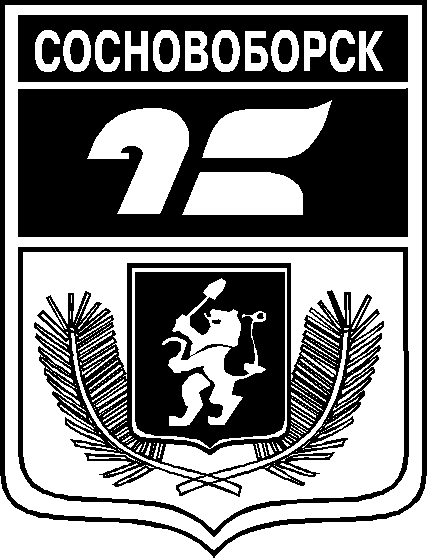 АДМИНИСТРАЦИЯ ГОРОДА СОСНОВОБОРСКАПОСТАНОВЛЕНИЕ 28 марта 2023                                                                                                                              № 446АДМИНИСТРАЦИЯ ГОРОДА СОСНОВОБОРСКАПОСТАНОВЛЕНИЕ 28 марта 2023                                                                                                                              № 446АДМИНИСТРАЦИЯ ГОРОДА СОСНОВОБОРСКАПОСТАНОВЛЕНИЕ 28 марта 2023                                                                                                                              № 446АДМИНИСТРАЦИЯ ГОРОДА СОСНОВОБОРСКАПОСТАНОВЛЕНИЕ 28 марта 2023                                                                                                                              № 446О проведении аукциона по продаже права на размещение нестационарных торговых объектов на территории города СосновоборскаКожемякин Олег НиколаевичМалышева Елена Алексеевназаместитель главы города по общественно-политической работе;руководитель управления планирования и экономического развития администрации города, заместитель Председателя комиссии;Сметанина Елена Юрьевнаглавный специалист отдела развития предпринимательства и труда управления планирования и экономического развития администрации города, секретарь комиссии;Члены комиссии:Елисеева Ольга Федоровнаруководитель финансового управления администрации города;Свентицкая Наталья Евгеньевнаруководитель управления градостроительства, имущественных и земельных отношений администрации города;Жеравкова Наталья
Геннадьевнаначальник отдела архитектуры и градостроительства управления градостроительства, имущественных и земельных отношений администрации города;Власенко Алексей Анатольевичначальник юридического отдела управления делами и кадрами администрации города.